附件32021年荣成市教育和体育局引进优秀毕业生招聘报名专用二维码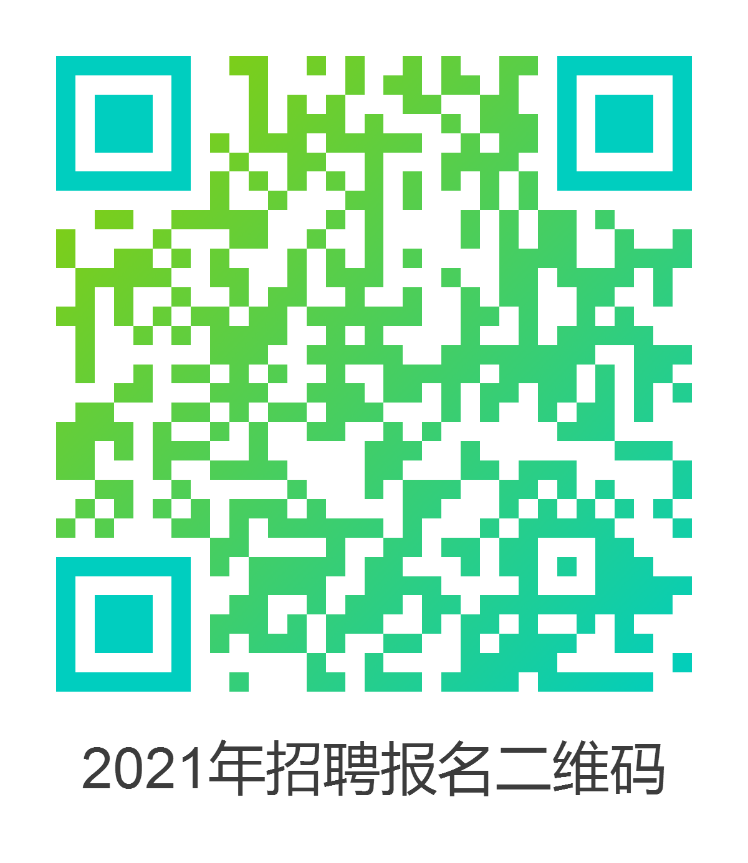 